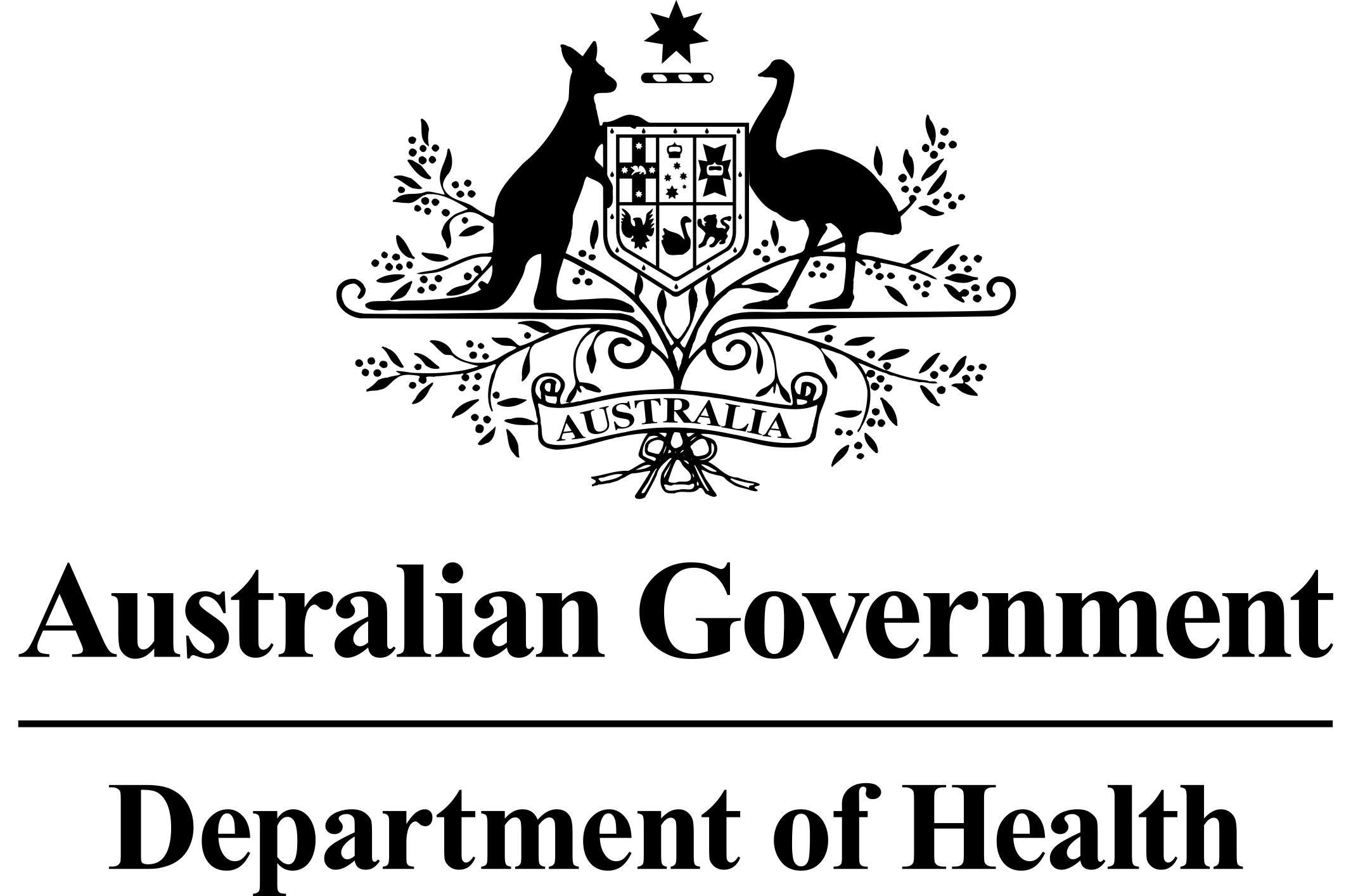 MEDICAL SERVICES ADVISORY COMMITTEEProtocol to guide the assessment of microwave tissue ablation for primary and secondary lung cancerMSAC Application 1403January 2016Table of Contents1	Title of application	12	Purpose of application	13	Intervention – proposed medical service	23.1	Description of the proposed medical service	23.2	Registered trademark	33.3	Proposed clinical setting	33.4	Service delivery	34	Co-dependent information	45	Population eligible for the proposed medical service	55.1	Medical condition relevant to the service	55.2	Proposed patient population(s)	65.3	Defining surgical operability	25.4	Expected utilisation	45.5	Evidence for the population that would benefit from this service	66	Comparator	77	Clinical management algorithm	47.1	Current and proposed clinical practice	48	Expected health outcomes	98.1	Expected patient-relevant health outcomes	98.2	Potential risks to patients	99	Clinical claim for the proposed intervention	109.1	Clinical claim	109.2	Economic evaluation	1110	Decision analytic	1211	Fee for the proposed medical service	1411.1	Type of funding proposed for this service	1411.2	Direct costs associated with the proposed service	1611.3	Proposed fee	1712	Regulatory information and registered trademark	1713	Healthcare resources	1814	Questions for public funding	1815	References	25List of TermsAHRQ		Agency for Healthcare and Research QualityANZCTR		Australian and New Zealand Clinical Trials RegistryCHART		Continuous hyperfractionated accelerated radiotherapyCMA		Canadian Medical AssociationCRD		Centre for Reviews and DisseminationCT		Computed tomographyDLCO		Diffusing capacity of the lungs for carbon monoxideECOG		Eastern Cooperative Oncology GroupFEV1		Forced expiratory volumeFRANZCR	Fellowship of the Royal Australian and New Zealand College of RadiologistsIGRT		Image-guided radiation therapyIMRT		Intensity-modulated radiation therapyIRSA		Interventional Radiology Society of AustralasiaMBS		Medicare Benefits ScheduleMTA		Microwave tissue ablationNICE		National Institute for Health and Care ExcellenceNHMRC		National Health and Medical Research CouncilNSCLC		Non-small cell lung cancerPET		Positron emission tomographyRANZCR	Royal Australian and New Zealand College of RadiologistsRFA		Radiofrequency ablationSBRT		Stereotactic body radiation therapySCLC		Small cell lung cancerSEER		Surveillance Epidemiology End Results (SEER) Summary Staging  SIGN		Scottish Intercollegiate Guidelines NetworkUS		UltrasoundTitle of applicationMicrowave tissue ablation (MTA) for primary and secondary lung cancerPurpose of applicationMTA delivers electromagnetic radiation percutaneously in order to produce cell death via coagulative necrosis. MTA can be used to provide potentially curative tumour ablation in patients with early stage non-small cell lung cancers (NSCLC) who are not candidates for surgical resection (Dupuy 2013). While less developed in the literature, MTA may also be used as a potentially curative treatment in specific secondary lung tumours, and for symptom relief in palliative care.Surgical resection is currently the best treatment for survival and local control of early stage NSCLC. However, Dupuy (2013) reported that over 15 per cent of all patients and 30 per cent of patients aged over 75 years, with technically resectable lung cancer, were not candidates for surgical resection, which limits their therapeutic management options (Dupuy 2013). This may be due to poor cardiopulmonary function, cardiovascular limitations, advanced age and other comorbidities (Dupuy 2013). Some patients, although operable, elect not to have major invasive surgery associated with lengthy hospital stays and protracted recovery. The primary treatment options in these patients include radiotherapy, chemoradiotherapy, and tissue ablation.Radiofrequency soft tissue ablation (RFA) of the lung has been available for patients with unresectable lung cancer since 1998 with promising mid-and long-term survival data, (Ambrogi et al 2011; Simon et al 2007) mainly for tumours smaller than 3cm in longest diameter and located in the outer third of the lungs. This technique utilises ~480kHz wavelength in the radiofrequency spectrum. In contrast, MTA uses a higher frequency and shorter wavelength electromagnetic energy (up to 2.45GHz). Owing to these technical advantages,  MTA offers shorter ablation times, larger and more predictable ablation zones, higher and more homogenous temperatures during ablation, and heat dissipation that is not limited by desiccated or charred tissue (Swan et al 2012). Furthermore, MTA is less susceptible to any heat sink effect – circulating blood causing an undesired local tissue cooling – thus carrying a lower risk of local tumour recurrence as compared to RFA.Compared to conventional radiotherapy, where the total radiation dose is administered over usually 25-30 sessions, MWA is a single treatment event where patients are usually observed overnight and discharged the day after the procedure. The applicant has advised that MTA is currently used in both the public and private settings as a replacement for RFA; however, there is no current Medicare Benefits Schedule (MBS) service for either MTA or RFA in the proposed populations. As such, patients in the private setting must meet the full cost of treatment. As the service is predominantly performed in public hospitals, a listing on the MBS could lead to cost shifts from States and Territories to the Commonwealth without additional benefits. There are currently no systematic reviews of MTA for lung ablation available. The narrative review by Dupuy et al (2013) provides background context to the use of MTA in treating lung tumours. MTA for lung lesions has not previously been considered by MSAC.Intervention – proposed medical serviceDescription of the proposed medical serviceMTA is a thermo-ablative technique that uses high frequency electromagnetic energy to produce large ablation volumes in short procedure times (up to ten minutes per ablation cycle), with high accuracy and predictability (Dupuy 2009). Microwaves are the part of the electromagnetic spectrum with frequencies ranging from 900 to 2450 MHz, lying between infrared radiation and radio waves (Banik et al 2003). Microwave is a non-ionising radiation and therefore does not contain sufficient energy per quantum to ionise (or completely remove an electron from) atoms or molecules. Consequently, microwave does not induce DNA damage in individual cells (Banik et al 2003; Ong et al 2009). When microwave radiation hits water molecules in tissue, they oscillate between two to five billion times per second, generating heat from the friction and subsequently leading to cell death through coagulation necrosis (Lu et al 2001; Ong et al 2009; Simon et al 2005).In clinical application of MTA, a thin microwave antenna is positioned in the centre of the tumour (Ong et al 2009). These antennas are straight applicators with active tips ranging in length from 0.6 to 4.0 cm, they can be single, dual or triple antenna which are simultaneously activated, and have either a straight or looped configuration affecting ablation volume (Meredith et al 2005; Yu et al 2006). A microwave generator then emits electromagnetic waves at a frequency of up to 2.45 GHz, with powers ranging from 20W to 140W through the non-insulated portion of the antenna to surrounding tissue (Dong et al 2003; Seki et al 2000). The microwave field allows for direct and uniform deposition of energy into tissue several centimetres from the antenna, rather than relying upon current flow and resistive heating. Tumours in this field are treated to over 60°C to achieve coagulation necrosis (Swan et al 2012). The average ablation duration ranges between 60 and 300 seconds (Kuang et al 2007). Lower frequency microwave radiation at 0.915 GHz can theoretically be applied at a power of 45W, requiring longer duration of ablation (Simon et al 2005; Yu et al 2006). In the context of pulmonary lesions, MTA is administered percutaneously with computed tomography (CT). US guidance is suitable for chest wall tumours, or tumours with broad pleural contact (He et al 2006). However, it is rarely used and for the purposes of this application MTA is considered to be administered with CT. Within Australia, available MTA systems are either 902 – 928 MHz or 2400 – 2500 MHz. Independent clinical feedback has indicated that both systems have the same indication profile, but that high powered systems are considered superior owing to their ability to conduct larger ablations in shorter times.Clinical input suggests that MTA of lung tumours is ideally suited to tumours that do not exceed 4.5 to 5.0 cm, which accounts for a 0.5 cm circumferential safety margin. In terms of the maximum number of lesions suitable for MTA per-procedure, a soft rule of maximally 5 lesions per hemithorax has been widely adopted;(Gillams et al 2013; Smith and Jennings 2015) however, the best long-term survival rates are achieved in patients with up to 2 pulmonary metastases no larger than 3cm in diameter (de Baere et al 2015).Registered trademarkThe application for the proposed service is not limited to a registered trademark, but encompasses the technique of MTA more broadly. There are currently four MTA systems available in Australia, including: Acculis MTA system, sponsored by N Stenning and Co Pty Ltd.Avecure Microwave Ablation/Coagulation System, sponsored by Aurora BioScience Pty Ltd.Emprint™ Ablation System with Thermosphere™ Technology, sponsored by Covidien Pty Ltd.Amica microwave hyperthermia system, sponsored by Culpan Medical Pty Ltd.Further details of the regulatory status and technical specifications of these devices are provided in section 12.Proposed clinical settingInpatient or outpatient, tertiary centresMajor complications are a rare but severe consequence of MTA procedures. In order to effectively manage major complications, vascular interventional radiology, cardiothoracic surgery and intensive care units should be accessible. These services are typically only available in specialised tertiary centres, and are not accessible in stand-alone private radiology clinics. Therefore, MTA is provided in radiology departments within larger public or private hospitals, with patients either being kept overnight or in a day surgery setting. A chest X-ray is required within 3-4 hours after the procedure to monitor complications. If no complications are observed patients may be discharged on the same day. Patients may be admitted as inpatients for overnight observation to monitor perioperative complications. If patients remain stable they can be discharged the following day. Service deliveryPercutaneous MTA is provided by interventional radiologists familiar with pulmonary interventions.  Interventional radiology is a clinical subspecialty of radiology, which involves the conduct of minimally invasive procedures under image guidance. Radiologists completing the Fellowship of the Royal Australian and New Zealand College of Radiologists (FRANZCR) qualification are considered competent to perform interventional radiology procedures. The Interventional Radiology Society of Australia (IRSA) defines two tiers of intervention radiology competence (IRSA 2015):Tier A: includes basic diagnostic angiography and interventional techniques including angiography, nephrostomy, abscess drainage and biopsy. Tier A falls within the scope of requirements of RANZCR Fellowship training and any individual with FRANZCR may perform them. Tier B: includes a number of more complex interventional procedures such as neuro-interventional procedures and oesophageal and duodenal stent placement etc. For these procedures accreditation is based on proof of a certain number of procedures performed at IRSA/RANZCR accredited sites. No formal requirements beyond FRANZCR are currently required to perform MTA procedures. However hospitals may apply their own credentialling standards to determine that the radiologist is competent and permitted to perform procedures. It is preferable, but not formally required, that interventional radiologists wishing to conduct MTA procedures conduct prior bench work or observation of procedures.The pre-procedure patient preparation is similar to that for a CT-guided lung biopsy, added by the requirement of booking an overnight bed. Patients may be contraindicated for MTA if they have tumours abutting the hilum, large blood vessels or bronchi, severe coagulation disorders, or recently used anticoagulants (Schneider et al 2013; Simon and Dupuy 2005).MTA is administered percutaneously, under CT image guidance to localise and position a thin microwave antenna into the centre of the target tumour (Simon et al 2005). A microwave generator emits electromagnetic waves at 915 MHz or 2.45 GHz through the non-insulated portion of the antenna to the surrounding tissue. This results in the surrounding dipole water molecules needing to constantly realign with the electric field, thus generating heat into the targeted tumour, inducing cellular death (Simon et al 2005; Swan et al 2013). During the procedure patients may receive conscious sedation or general anaesthesia. The size, shape, location and vascular supply of the target lesion have an influence on the power and time required to complete an ablation. A single ablation is usually performed in less than 8 minutes, while overlapping ablations required in larger target lesions may add up to a total ablation time of 15-20 minutes. The procedure as a whole – including patient positioning and anaesthesia – typically takes between 1-1.5 hours.A routine follow-up chest X-ray is performed 3-4 hours after the procedure, generally followed by a limited CT scan of the ablated area the morning after the procedure. The limited CT scan aims to assess the final thermal damage at the ablation site and potential salient complications (described in section 8.2); this scan is the baseline scan for comparison of future. Without complications requiring further action, the patient can be discharged after this CT scan.Clinical feedback recommends routine CT imaging follow-up be performed at three, six and 12 months after ablation and yearly thereafter (Liu and Steinke 2013). However, a recent literature review conducted by Cancer Australia concluded that optimal post-operative follow-up remain contentious (Cancer Australia 2013).Co-dependent informationThere are no co-dependant services. MTA requires image guidance to locate the lesions to be ablated. The current wording of the proposed item indicates that this imaging is to be included in the proposed items (wording states “including any associated imaging services”).Population eligible for the proposed medical serviceMedical condition relevant to the serviceLung cancer is a major contributor to cancer-related mortality and burden of disease in Australia. It was the leading cause of cancer-related mortality in 2014 – accounting for 18.3 per cent of all cancer deaths (8,630 deaths) – and was the fifth most common primary cancer in Australia (excluding non-melanoma skin cancers) (AIHW 2014). Lung cancer was responsible for 9.4 per cent of new cancer diagnoses in 2014 (11,580 cases), with an estimated age-standardised (Australia 2001) incidence rate of 54.8 cases per 100,000 men and 33.2 cases per 100,000 women (AIHW 2014). The high mortality rate associated with lung cancer is reflected in the current estimates of 5-year relative survival. In 2007-2011, the 5-year relative survival at diagnosis was 14.3 per cent (AIHW 2014). There is a strong correlation between age and relative survival, with a sharp decline in 5-year relative survival between patients aged 15-24 (76%) and 25-44 (29%), followed by a more gradual decline towards patients aged 75+ (8.7%) (AIHW 2014). However, the relative survival of lung cancer depends on the aetiology of the lesion.Primary lung cancerThere are two broad categories of primary lung cancer: small cell lung cancer (SCLC) and non-small cell lung cancer (NSCLC). SCLCs accounted for 12.3 per cent (1,140 cases) of all lung cancers in 2007, and are derived from neuroendocrine precursor cells in the bronchi and bronchioles. They are characterised by aggressive progression and spread throughout the body (AIHW 2011). Due to the manner in which SCLC progresses, patients with this form of cancer may not be suitable candidates for surgical resection and are often managed with palliative care. As a result, patients with SCLC are not considered to be appropriate candidates for MTA and are not included in the eligible patient populations.In contrast, NSCLC accounted for 62.6 per cent (6,095 cases) of lung cancers in 2007, and may be derived from a range of bronchial epithelial progenitor cells. The main forms of NSCLC include squamous cell carcinoma, adenocarcinoma, and large cell carcinoma (AIHW 2011). They are characterised by slower growth and metastatic spread compared to SCLC (AIHW 2011). Due to their slower rate of progression, NSCLC may be amenable to curative treatments, including surgical resection, radiotherapy, and chemoradiotherapy. Based on data from the United States, it is estimated that 16.1 per cent of NSCLC in males and 19.6 per cent of NSCLC in females remains localised at the time of diagnosis (AIHW 2011).Secondary lung cancer	Secondary lung cancers are metastases from primary malignancies elsewhere in the body. The lungs are the second most common site of metastases. Breast, colorectal, lung, kidney, head and neck, and uterine cancers are the most common primary tumours with lung metastasis at autopsy (Seo et al 2001). Colorectal cancer, which accounts for 10 per cent of all cancers, accounts for 15 per cent of all cases of pulmonary metastases (Hirakata et al 1993). In total, 20 per cent of metastatic disease is isolated to the lungs.The presence of pulmonary metastases tends to indicate advanced, disseminated disease; however, it can occasionally be an isolated event. The patients’ prognosis depends on the primary tumour and whether it is under control as well as whether the pulmonary metastatic spread is an isolated event or part of disseminated disease. The applicant has suggested that sarcomas, thyroid, renal, head & neck cancers tend to metastasise predominantly or exclusively to the lung. In the setting of metastases confined to the lung with the primary tumour under control, the patient may be eligible for curative therapy.Proposed patient population(s)There are three proposed population groups eligible for MTA of primary or secondary lung cancers. These groups include:Patients with early stage NSCLC who are not eligible for surgical resection, and who are receiving treatment with curative intent.Patients with pulmonary metastases, in whom the primary tumour is under control, and who are receiving treatment with curative intent (oligometastatic disease).Patients with NSCLC or pulmonary metastases, who are receiving palliative treatment. PASC feedback suggests that Population Two should be stratified into two groups at the assessment phase with respect to their primary tumours: those with sarcoma (bone and soft tissue) and those with non-sarcoma primaries.MTA is primarily intended to be used in patients with early stage NSCLC who are not candidates for surgical resection. This group includes 15 per cent of all NSCLC patients, and 30 per cent of NSCLC patients over the age of 75 (Dupuy 2013). As lung cancer patient demographics are changing, with increasing age at time of diagnosis, invasive and costly therapies are becoming less attractive (Dupuy 2013). Factors that influence whether a patient is a candidate for surgery are discussed in Section 5.3. MTA may also be used in patients with pulmonary metastases where the number and site of metastases, or previous lung surgery, precludes them from further surgery (Hiraki and Kanazawa 2012).It is necessary to specify different clinical management algorithms and PICO criteria for each of these populations as the appropriate comparator for each group differs according to disease stage and treatment intent. This has flow on effects for the expected health outcomes of each patient group. Defining surgical operabilityFactors that influence whether a patient is a candidate for surgical resection include (Dupuy 2009; Lanuti et al 2012; Lee et al 2013):Anatomical suitabilityFitness for surgeryLocal recurrence after previous surgery, radiotherapy or thermal ablationPatient willingness to undergo surgery.An assessment of surgical resectability involves determining the anatomical suitability of the lesion, as well as the ability of the patient to withstand surgery and the loss of the resected lung. In some instances a patient may be deemed unresectable due to unwillingness to undergo surgery. Some considerations around the anatomical characteristics of disease that are not amenable to surgery, as well as the major considerations of the patient’s ability to withstand surgery, are described below. Anatomical suitability	An unresectable tumour is one that cannot be removed completely through surgery. The decision about the anatomic suitability of a primary tumour for curative resection depends upon the absence of significant mediastinal or distant spread as identified by CT, positron emission tomography (PET), bronchoscopy or mediastinoscopy (Gould 2006). Generally, patients with stage I and II disease, and some patients with stage IIIA disease, are considered to have surgically curable disease (British Thoracic Society 2001). The presence of distant metastases, stage IIIB disease and stage IV disease are usually indicative of unresectability. However, at any stage there are particular characteristics of the primary tumour that affect the ability of surgery to achieve complete resection. Features of the primary tumour that can indicate unresectability include (Quint 2004):significant mediastinal fat invasioninvasion of a vital mediastinal structurecombination invasion of the chest wall and mediastinal lymph node metastasesproven ipsilateral mediastinal lymph node metastases with bulky lymph nodes or extracapsular nodal tumourspatients with metastases in contralateral hilar, contralateral mediastinal, ipsilateral or contralateral scalene or supraclavicular lymph.Fitness for surgery	Postoperative complications and morbidity related to pulmonary resections can be significant, necessitating a thorough investigation of a patient’s ability to withstand both surgery and the loss of the resected lung. In the context of thermal ablation of pulmonary lesions, expert advice suggests that comorbidities most often preclude patients from having surgery in the setting of primary early stage NSCLC. The number and distribution of metastases, which may leave the patient with too little functional lung if resected, are also considered. Overall suitability for surgery depends on the presence of risk factors and the extent of the planned surgery. The management of patients and the assessment of operative suitability will be based on clinical judgement of the risks and benefits informed by the patient age, pulmonary function, cardiovascular fitness, weight loss, performance status and nutrition. Age	Age alone is not a contradiction to lobectomy or wedge resection, particularly in early disease (Gould 2006). Guidelines from the British Thoracic Society state that surgery for stage I and stage II disease can be as effective in patients over 70 years as in younger patients, but note that pneumonectomy is associated with a higher mortality risk in the elderly (age >70) (British Thoracic Society 2001).  Age may be considered a factor in deciding suitability for pneumonectomy, especially in octogenarians with more than one adverse prognostic comorbidity (Tammemagi et al 2004).Pulmonary function	Poor respiratory function can be indicative of increased risk of perioperative morbidity and mortality (Datta and Lahiri 2003). It can also indicate the possibility of postoperative poor quality of life secondary to respiratory insufficiency. Risks are related to the pre-existing pulmonary function of the patient and to the extent of the planned surgery. Pulmonary function is evaluated by reviewing the predicted postoperative values for Forced Expiratory Volume (FEV1) and diffusing capacity of the lung for carbon monoxide (DLCO); in patients with predicted postoperative values for FEV1 and DLCO less than 40 per cent of normal for age, further testing is required. A maximal oxygen uptake (VO2 max) of  less than 15 ml/kg is considered a contraindication for surgery (Datta and Lahiri 2003). These may vary according to the extent of the planned surgery.Cardiovascular fitnessThe risk of myocardial infarction or death within 30 days of non-cardiac surgery is increased by the presence of pre-existing coronary artery disease. Major cardiovascular risk factors include: acute or recent myocardial infarction with evidence of important ischaemic risk by clinical symptoms or non-invasive study; unstable or severe angina; decompensated heart failure; significant arrhythmia; and severe valvular disease (British Thoracic Society 2001; Gould 2006). Guidelines on the evaluation of perioperative cardiovascular risk in non-cardiac surgery are available (Fleisher et al 2015). Weight loss, performance status and nutritionIn patients with a history of recent weight loss, poor nutritional status and poor performance status on the Eastern Cooperative Oncology Group (ECOG) scale the prognosis is poor (Oken et al 1982). These factors are associated with advanced disease and poor overall outlook. These factors may be taken into account in considering a patient’s fitness for surgery (British Thoracic Society 2001). Expected utilisationDepending on a centre’s catchment area, the applicant estimates that 20-35 pulmonary ablations would be expected to be performed per site, per year. This estimate is based on data from large tertiary hospitals currently conducting pulmonary RFA, including the Royal Perth Hospital and the Royal Brisbane and Women’s Hospital. However, it is currently unclear how many sites would need to be considered in estimates of overall utilisation if the proposed service received MBS funding.Beyond the above estimate of 20-35 ablations per site, it is difficult to substantiate the likely number of patients that may be eligible for MTA. In 2007, there were 6,095 cases new cases of NSCLC in Australia (AIHW 2011). Data from New South Wales, collected between 1995 and 2004, suggests that 29.6 per cent of staged lung cancers are localised (AIHW 2011). Based on these data, it may be assumed that up to 1500 cases of primary NSCLC may be technically eligible for MTA per year; however, these staging data are reported using the Surveillance Epidemiology End Results (SEER) Summary Staging system, which does not account for tumour size or additional factors that affect surgical resectability. This estimate also assumes that all candidates for MTA based on stage will receive MTA instead of existing treatment modalities, which may not be intended or likely.It is unclear how often either MTA or RFA are used in current clinical practice. There is no current MBS item for RFA of the lung, and we are not aware of any specific data points for either RFA or MTA of the lung in the AIHW hospital procedures data cubes. We have identified AIHW hospital procedures data for RFA of the liver in the following section:Chapter 10, Procedures on digestive systemSubchapter 951−956, LiverBlock 956, Other procedures on liverProcedure 50950−00: Radiofrequency ablation of the liverWe did not identify a similar procedure for the lung. The closest description of a procedure that may be related to RFA or MTA of the lung appears to be procedure 90181-00: destruction procedures on lung. Destruction procedures of the lung from 2011-12 and 2012-13 are reported in Table 1.Table 1 	Number of Australian hospital procedures for the destruction of lung tissue, 2011-12 and 2012-13Evidence for the population that would benefit from this serviceA scoping search of PubMed, Cochrane Library, York CRD, and clinical guidelines databases (AHRQ, NICE, NHMRC, SIGN, CMA, Trip) was conducted, with no limit on publication date. Search terms included: (ablation OR ablative OR coag*) AND microwave AND (lung OR pulmonary). A summary of the identified primary literature is presented in Table 2.Table 2	Summary of available literature on MTA of primary and secondary pulmonary lesions*Studies combined primary and secondary cases.Based on the results of the scoping search, MTA of primary and secondary lung tumours appears to have an emerging evidence base. No comparative evidence was identified for secondary lung cancer. Only one retrospective, comparative trial was identified for advanced stage primary NSCLC (Wei et al 2015a).The comparative trial, conducted by Wei et al (2015), evaluated treatment outcomes for chemotherapy (n=28) compared to chemotherapy combined with MTA (n=46) in patients with advanced stage (IIIB and IV) NSCLC. Patients who had prior therapies, including radiotherapy, chemotherapy, surgery, or thermal ablation were excluded. The study found that patients treated with both MTA and chemotherapy had a median total time to local progression of 27.0 months (95% CI 22.2-31.7) compared to 4.8 months (95% CI 3.9-5.8) for chemotherapy alone (P=0.001). Patients who underwent chemotherapy have worse progression-free survival (4.8 months, 95% CI 3.9-5.8) compared to chemotherapy/MTA (10.9 months, 95% CI 5.1-16.7) (P=0.001). The median overall survival within the follow-up period (mean follow up 21 months, range 5.1-39.2) was not significantly different between the chemotherapy (17.3 months, 95% CI 15.2-19.3) and chemotherapy/MTA (23.9 months, 95% CI 15.2-32.6) (P=0.14).The limited comparative evidence also appears to be an issue for other potential treatment options. A systematic review of local therapies for stage I and II lung cancers was conducted by the Agency for Healthcare Research and Quality (AHRQ)  in 2013 (Ratko et al 2013). The review did not identify any comparative studies investigating the use RFA or and radiotherapy in this population. Only one ongoing clinical trial investigating the use of MTA for lung cancer was identified on clinicaltrials.gov and the Australian and New Zealand Clinical Trials Registry (ANZCTR): NCT01746810: IR-guided ablation (IRGA) combined with stereotactic ablative radiation (SABR) for large lung tumours. ComparatorThe applicant has suggested that RFA is the appropriate comparator; however, this technology is not widely diffused in the Australian healthcare system and is not currently associated with an MBS item. Therefore, in addition to RFA there are several other treatments for patients with primary and secondary lung cancer that can be considered comparators to MTA. These comparators are first described broadly below with the specific comparators for each patient population detailed at the end of this section.Radiofrequency ablation (RFA)RFA involves creating a closed circuit electrical current through the patient using grounding pads. Ablation can occur at any point along the closed circuit resulting in unpredictable ablation zones (Lloyd et al 2011). Unlike RFA, MTA produces localised, predictable ablation volume shapes and sizes (Bhardwaj et al 2010). The unpredictable ablative nature of RFA may potentially compromise healthy surrounding lung parenchyma. Further, as RFA requires an electrical circuit, it is less effective in low electrical conductivity and high baseline impedance areas such as lung parenchyma (Lee et al 2013). Brace and colleagues demonstrated in a swine model that microwave energy is a more effective energy source compared with radiofrequency for use in the lungs (Dupuy and Shulman 2010).MTA has a steeper temperature gradient, with tissue temperatures reaching > 200 degrees Celsius, and faster conduction than RFA (Simo et al 2013). This allows for larger ablation volumes in faster times of 4-6 minutes in contrast to 12-20 minutes for single ablations required for RFA (Swan et al 2013). Brace et al. found that MTA ablation zones were 25 per cent larger in mean diameter, 50 per cent larger in cross sectional area and 133 per cent larger in volume compared to RFA (Brace et al 2009). MTA has a favourable safety profile compared to RFA as it does not involve electricity or grounding pads. This eliminates the risk of pad site burns and potential malfunction of implanted cardiac devices (Lee et al 2013; Schutt et al 2009). MTA is also less susceptible to the “heat sink” effect due to its ability to reach high ablation temperatures in fast times (Dupuy and Shulman 2010). These properties provide an indication in clinical settings, especially in pulmonary lesions, to move from RFA towards MTA. Current best practice radiotherapyThe intent of radiotherapy is to achieve a cytotoxic dose of ionising radiation to the tumour volume whilst attempting to minimize adverse effects of radiation on adjacent normal lung tissue and thoracic structures. Radiotherapy modalities used in the treatment of NSCLC include radical radiotherapy delivered in commonly employed regimens as well as continuous hyperfractionated accelerated radiotherapy (CHART). Radical radiotherapy is an intensive course of radiotherapy that may be used with curative intent. The course of treatment is usually given for five days a week in sessions of 10-15 minutes with course between four and seven weeks. CHART is an alternative method of delivering radical radiotherapy. CHART is given three times a day for 12 consecutive days (NHS choices). Stereotactic body radiation therapy (SBRT) may also be used in the treatment of NSCLC; it uses advanced imaging techniques to deliver highly targeted radiation resulting in less damage to healthy tissue. Currently, there are no items for SBRT listed on the MBS, and no available evidence to suggest that SBRT would be superior to conventional radiation therapy for these treatment populations. SBRT can be used to give single high dose radiation or several fractionated radiation doses. One potential advantage of SBRT is that can be used to deliver higher doses of radiation than is possible with other radiotherapy techniques. SBRT treatments have the advantage of reducing the risk of damage to normal tissue. Guidelines from the Alberta health services define a role for SBRT in stage I NSCLC who cannot undergo surgery. These guidelines recommend SBRT for tumours five or less cm in size. Cancer Australia guidelines do not cover the use of SBRT for this indication.Cancer Australia guidelines state that (Cancer Council Australia Lung Cancer Guidelines Working Party 2015):For Stage I inoperable NSCLC, “In patients with inoperable stage I NSCLC and good performance status, high dose radiotherapy is an appropriate treatment option (Grade C). In patients with inoperable stage I NSCLC, high dose radiotherapy to a total of 60 Gy (gray) in 30 fractions over six weeks is a reasonable option. CHART may be used as an alternative to radical conventionally fractionated RT, provided the appropriate resources are available.”For Stage II inoperable NSCLC,“Patients with inoperable stage II disease could be offered radiotherapy with curative intent.”For stage III inoperable NSCLC“For patients with good performance status and inoperable stage III NSCLC, the concurrent administration of chemotherapy and radiotherapy is recommended (Grade A). It is recommended that for patients with inoperable stage III NSCLC undergoing curative therapy once daily thoracic radiotherapy to at least 60Gy in 2Gy/f plus chemotherapy is administered (Grade B). For patients with stage III NSCLC who are suitable for curative therapy, but where chemotherapy is contra-indicated or refused, CHART may be used as an alternative to radical conventionally fractionated radiotherapy (Grade B).”Two additional forms of radiotherapy that may be applied are image-guided radiation therapy (IGRT) and intensity-modulated radiation therapy (IMRT). In IGRT frequent imaging is used during the course of radiation to improve the precision and accuracy of treatment. CT, MRI, US and x-ray imaging may all be used for IGRT (Radiological Society of North America 2014). In IMRT radiation is delivered in multiple small volumes; this allows the delivery of higher radiation doses to focused regions of known malignancy whilst minimising radiation to adjacent tissues. Treatment planning is conducted using 3D CT or MRI imaging (Radiological Society of North America 2015).  ChemotherapyChemotherapy is a systemic treatment for cancer that is taken by mouth or injected into a vein. It can be given as a combination of drugs (most often two). The National Institute for Health and Care Excellence (NICE) recommends that chemotherapy should be offered to patients with stage III NSCLC and good performance status with the aim of improving survival, disease control and quality of life (NICE 2011). Chemotherapy can also be delivered before or after radiotherapy as an adjuvant therapy. No recommendations about the role of chemotherapy delivered before or after radiotherapy were identified for NSCLC. When chemotherapy is delivered concurrently with radiotherapy it is called chemoradiotherapy. The rationale for combining chemotherapy and radiotherapy is to combine the benefits of locoregional control from radiotherapy with the benefits of chemotherapy in reducing the risks of metastatic disease. With concurrent chemoradiation there is the potential for chemotherapy, given during a course of radiotherapy, to enhance the effectiveness of radiotherapy. NICE recommends the consideration of chemoradiotherapy for patients with stage II or III NSCLC who are not suitable for surgery (NICE 2011). Cancer Australia guidelines state that there is insufficient evidence to recommend routine use of chemotherapy along with radiation for the treatment of patients with inoperable stage II NSCLC; however, the guidelines also state that patients with inoperable stage II disease who have good performance status and organ function may be considered for definitive concurrent chemo-radiation with a platin-based regimen (this is based on data extrapolated from studies mainly including inoperable stage III disease). For patients with inoperable stage III disease, the guidelines state that the concurrent administration of chemotherapy and radiotherapy is recommended for those with good performance status (Cancer Council Australia Lung Cancer Guidelines Working Party 2015).Pulmonary MetastasectomyLung metastases from a primary extrapulmonary malignancy are often a manifestation of widespread disease; however, some patients have metastases exclusive to the lung. In these patients surgical resection of the pulmonary metastases can substantially prolong survival and cure some patients. Surgical resection of secondary lung cancer is generally performed in patients who:have their primary tumour site controlled have no uncontrollable extra-pulmonary disease all visible lung metastases, including bilateral disease, are resectable while leaving the patient with adequate pulmonary reserve (Villeneuve and Sundaresan 2009).A variety of surgical approaches for pulmonary metastasectomy have been described including video-assisted thoracic surgery (VATS), posterolateral thoracotomy, median sternotomy, clamshell (bilateral anterior thoracotomies with transverse sternotomy) and staged procedures (Nichols 2014). The applicant has indicated that MTA should be considered in selected patients with pulmonary metastases who are eligible for surgical resection.Comparators to MTA in early stage inoperable NSCLC with curative intent (Population One)The applicant has indicated that MTA is indicated in the treatment of early stage NSCLC with curative intent. The applicant has specified that this includes NSCLC T1a-T2b, N0, M0 (up to and including stage IIa). For patients with unresectable NSCLC treatment options are dependent upon the stage of cancer and patient characteristics such as performance status. Treatments can be stand alone or multimodal and generally comprise radiotherapy alone or in combination with chemotherapy.  Comparators to MTA in this group include the following:RFACurrent best practice radiotherapy with or without chemotherapyComparators to MTA for patients with lung metastases, in whom the primary tumour is under control and who are receiving treatment with curative intent (oligometastatic disease) (Population Two)The applicant has indicated that MTA has a role in the definitive treatment of patients with lung metastase(s) in whom the primary tumour is under control. In this patient group comparators include the following: RFASurgical resection (any technique)Current best practice radiotherapy  with or without chemotherapy The applicant has indicated that thermal ablation can be considered in selected operable patients with uni- or bi-lateral disease because it is less invasive, more tissue-sparing, repeatable and can be performed in an outpatient setting or with an overnight stay, having the least negative impact on quality of life.Comparators to MTA for patients with NSCLC who are not eligible for surgical resection and patients with pulmonary metastases who are receiving treatment with palliative intent (Population Three)MTA may have a role in treating patients with NSCLC with palliative intent. In this group, MTA may assist with symptom control and decrease tumour burden in metastatic disease. In this group the comparators to MTA include the following:Conventional palliative therapy without MTAClinical management algorithmCurrent and proposed clinical practiceThe following algorithm, Figure 1, shows the current management of unresectable, early stage NSCLC. MTA is shown as an alternative to RFA and current best practice radiotherapy with or without chemotherapy. In the proposed algorithm, Figure 2, MTA is shown as an alternative to current best practice radiotherapy with or without chemotherapy.Figure 3 shows the current clinical management algorithm for the management of pulmonary metastases in patients with the primary cancer under control. In this algorithm MTA is an alternative to RFA and radiotherapy with or without platinum-based chemotherapy in patients who are not eligible for surgical resection. Figure 4, the proposed algorithm shows MTA as a comparator both to radiotherapy with or without chemotherapy and as a comparator to surgery in both bilateral and unilateral disease. Figure 5 and Figure 6 show the current and proposed clinical management algorithms for the palliative management of NSCLC and pulmonary metastases respectively. MTA is shown as an additional treatment option to conventional palliative treatments for NSCLC and pulmonary metastases. In each of the proposed algorithms MTA is replacing RFA.Figure 1	Current clinical management algorithm for the management of unresectable, early stage NSCLC with curative intent (Population One)*Stage IIA patients are considered to be unsuitable for SBRT. NSCLC = non-small cell lung cancer. RFA = radiofrequency ablation. SBRT = stereotactic body radiotherapyFigure 2	Proposed clinical management algorithm for the management of unresectable, early stage NSCLC with curative intent (Population One)*Stage IIA patients are considered to be unsuitable for SBRT.MTA = microwave tissue ablation. NSCLC = non-small cell lung cancer. SBRT = stereotactic body radiotherapyFigure 3	Current clinical management algorithm for the management of pulmonary metastases with curative intent  in patients with the primary cancer under control (Population Two)RFA = radiofrequency ablation. VATS = Video-assisted thoracoscopic surgery.Figure 4	Proposed clinical management algorithm for the management of pulmonary metastases  with curative intent in patients with the primary cancer under control (Population Two)MTA = microwave tissue ablation. VATS = video-assisted thorascopic surgery.Figure 5	Current clinical management algorithm for the palliative management of NSCLC and pulmonary metastases (Population Three)NSCLC = non-small cell lung cancerFigure 6	Proposed clinical management algorithm for the palliative management of NSCLC and pulmonary metastases (Population Three)MTA = microwave tissue ablation. NSCLC = non-small cell lung cancer.Expected health outcomesExpected patient-relevant health outcomesThe clinical literature suggests that the primary health outcome of relevance to patients treated with curative intent is overall and disease-free survival. Secondary outcomes of relevance to patients include disease control, recurrence and the need for re-ablation. If RFA is an appropriate comparator, a further secondary outcome may include patient discomfort and total treatment time. This is because the applicant states that MTA minimises patient discomfort and enables considerably faster treatment times than RFA. Primary effectiveness outcomes The patient population is restricted to patients who are not candidates for surgical resection. The treatment intent of MTA in this patient group is to extend patient life through destruction of primary tumours or through local control of pulmonary metastases. Measures of survival relevant to the patient population include: mortality rates from NSCLC or pulmonary metastatic tumour at 1-,2-,3- and 5-years; overall survival; the survival rates at 1-,2-,3- and 5-years; and, the recurrence free survival period and recurrence free survival rates.In patients treated with palliative intent the primary outcomes are symptom control/relief and median survival time. Secondary effectiveness outcomesSecondary effectiveness outcomes include measures of disease control and recurrence including: local recurrence rates, 1-year local control rate, mean time to first recurrence, distal metastases and tumour progression. There are a range of measures associated with quantifying local control that would be relevant to this patient population and should be included at the assessment phase. Other secondary effectiveness outcomes may include procedural discomfort, total procedure time and length of patient hospital stays. Quality of life measures should also be considered. In patients treated with palliative intent the secondary outcomes include relative survival rates.Potential risks to patientsThe primary safety concern with the proposed service is procedure-related mortality and morbidity due to peri-operative complications. The applicant states that the complication rate for MTA varies. Percutaneous MTA requires general anaesthesia or conscious sedation and may therefore be associated with anaesthesia related adverse events. The procedure may also involve exposure to CT, which carries an associated risk of ionising radiation exposure. Potential adverse events that may arise as a result of MTA of the lung identified in the literature include (Acksteiner and Steinke 2015; Alexander et al 2013; Belfiore et al 2013; Carrafiello et al 2010; Carrafiello et al 2014; Feng et al 2002; Grieco et al 2006; He et al 2006; Little et al 2013; Liu and Steinke 2013; Lu et al 2012; Palussiere et al 2015; Skonieczki et al 2011; Vogl et al 2011; Vogl et al 2013; Wei et al 2015a; Wei et al 2015b; Wolf et al 2012; Wolf et al 2008; Yang et al 2014; Zheng et al 2014):Clinical claim for the proposed interventionClinical claimThe clinical claim associated with this application depends upon the intended use of, and available treatment alternatives to MTA.Clinical claim in patients with early stage inoperable NSCLC who are receiving treatment with curative intent (Population One)The applicant has indicated that MTA has a role in the definitive treatment of early stage inoperable NSCLC. In these patients, guidelines recommend the use of radiotherapy including SBRT or radical radiotherapy and chemoradiotherapy. MTA is intended to be offered as an alternative to these therapies in selected patients. It is understood that the clinical claim associated with the application for this patient group is that MTA offers equivalent effectiveness outcomes to radiotherapy or chemoradiotherapy with an acceptable safety profile.Clinical claim in patients with lung metastase(s), in whom the primary tumour is under control and who are receiving treatment with curative intent (Population Two)In these patients the potential treatments for lung metastases depends on whether the patient is suitable for surgical resection. In patients who are not suitable for surgical resection the clinical claim is that MTA offers equivalent effectiveness to radiotherapy or chemoradiotherapy with an acceptable safety profile. In patients who are eligible for surgical resection the applicant has indicated that MTA can be considered in selected operable patients with unilateral or bilateral disease, as it is much less invasive, more tissue-sparing, repeatable and can be performed in an outpatient setting or with an overnight stay, having the least negative impact on quality of life. Hence, the clinical claim associated with patients in this group eligible for surgical resection is that MTA demonstrates equivalent effectiveness to surgical resection with an acceptable safety profile. Further to this the applicant claims that MTA offers certain benefits over surgical resection in terms of invasiveness, repeatability and quality of life. Clinical claim in patients with NSCLC who are not eligible for surgical resection and patients with pulmonary metastases who are receiving treatment with palliative intent (Population Three)MTA may have a role in treating patients with NSCLC with palliative intent. In these patients chemotherapy and radiotherapy are the main treatment options. MTA may be offered as an adjunct to radiotherapy and/or chemotherapy in these patients, as a means of de-bulking prominent tumours for symptom relief. In this population, MTA may improve symptom relief as opposed to conventional palliative therapies without MTA.Clinical claim with respect to RFA in all patient groupsThe applicant suggests there are significant treatment advantages of MTA over RFA, especially in the setting of lung tumour ablation. MTA is arguably more controllable and considered a safer procedure. MTA also offers larger, faster, more predictable ablation zones and higher temperatures during ablation. This may result in lower local recurrence rates and better patient-relevant health outcomes. Hence, in all the patient groups the applicant has suggested that RFA is a treatment option and that MTA is superior to RFA in terms of effectiveness for all patient groups and is associated with an acceptable safety profile. Economic evaluationThe economic evaluation for the proposed service is informed by the following clinical claims:Superior safety and effectiveness compared to RFA (Population One and Two).Non-inferior effectiveness compared to surgery (Population Two) and current best practice radiotherapy with or without chemotherapy (Population One and Two).Superior safety compared to surgery (Population Two) and current best practice radiotherapy with or without chemotherapy (Population One and Two).In this context, the economic evaluation of the proposed service will be a cost-effectiveness analysis/cost-utility analysis.Decision analyticTable 3: Summary of PICO to define the research question(s) for Population OneResearch question for assessment: In patients with early stage NSCLC who are not eligible for surgical resection and who are receiving treatment with curative intent, what is the safety, effectiveness and cost effectiveness of percutaneous MTA compared to RFA and current best practice radiotherapy with or without chemotherapy? Table 4:	Summary of PICO to define the research question(s) for Population TwoResearch question for assessment: In patients with lung metastases, in whom the primary tumour is under control and who are receiving treatment with curative intent, what is the safety, effectiveness and cost effectiveness of percutaneous MTA compared to RFA, surgical resection and current best practice radiotherapy with or without chemotherapy?Table 5:	Summary of PICO to define the research question(s) for Population ThreeResearch question for assessment: In patients receiving palliative treatment for NSCLC or pulmonary metastases, what is the safety, effectiveness and cost effectiveness of conventional palliative therapy with percutaneous MTA compared to conventional palliative therapy without percutaneous MTA?Fee for the proposed medical serviceType of funding proposed for this serviceThe current application requests the listing of six new ‘Category 3 – Therapeutic Procedures’ items on the MBS (Table 6-11). The proposed items are graduated based on the number of ablated lesions, and are intended to cover the cost of pre-, intra- and post-operative imaging. This includes a limited planning scan, intra-operative image guidance, and a post ablation control scan.Table 6: Proposed MBS item for microwave tissue ablation of up to three pulmonary lesions (curative intent)Table 7: Proposed MBS item for microwave tissue ablation of four or five pulmonary lesions (curative intent)Table 8: Proposed MBS item for microwave tissue ablation of more than five pulmonary lesions (curative intent)Table 9: Proposed MBS item for microwave tissue ablation of up to three pulmonary lesions (palliative intent)Table 10: Proposed MBS item for microwave tissue ablation of four or five pulmonary lesions (palliative intent)Table 11: Proposed MBS item for microwave tissue ablation of more than five pulmonary lesions (palliative intent)Direct costs associated with the proposed service Clinical feedback suggests RFA is cheaper than MTA. The costs associated with RFA range between $1,500 and $2,000 for consumables, as opposed to $2,200 and $2,900 for MTA. Private health insurance usually covers the cost of the consumables; however, it is currently understood that gap payments are charged on top of the cost of consumables. Many of the following costs associated with MTA will need to be identified during the assessment phase:MTA equipment – including: cost of machine $50,000, applicator $2,960, temperature probe ($960), and other associated costs (source: application documents)Interventional radiologist, time (percutaneous procedures)Radiology suite usageOther consumables, e.g. dressingsAnaestheticFollow-up imagingDedicated nursing staff for post-intervention careOvernight stay in hospitalProposed feeAs the applicant has not suggested a proposed fee for MTA of pulmonary lesions, the proposed fee has been adopted from Application 1402 (MTA of liver tumours). Application 1402 states:“A $1300 fee for ablation of 2-3 lesions, a $1600 fee for ablation of 4-5 lesions and a $2000 fee for ablation of >5 lesions. The higher fee for >5 lesions reflects the increased risk to the patients such as collateral damage as well as more skill, time and expertise required of the physician to ensure better patient outcomes”According to the applicant the number of tumours treated alters the complexity of the procedure. A graduated fee structure for the number of tumours treated should be supported by evidence of increased complexity and increased clinical benefits. To determine the value of a graduated fee, PASC has advised that the assessment phase should include a stratified survival analysis based on the number of ablated lesions.As there is no Medicare number for lung RFA, the maximum rebate that can be received in private practice is $470.00 (MBS item 57341 for CT-guided interventions). The fee for RFA services for liver [both percutaneous and open/laparoscopic (50952)] is $817.10. It should be noted, the application claims MTA has a faster ablation time which would result in less time overall spent in the radiology suite, and may impact on the cost of the procedure.Regulatory information and registered trademarkThe application refers to the Acculis MTA System with a single use microwave applicator, which is registered to be used in Australia with N Stenning and Co Pty Ltd as the sponsor. In addition to the Acculis MTA system, there are three additional MTA systems currently available in Australia. Other devices registered in Australia include:The Avecure Microwave Ablation / Coagulation System sponsored by Aurora BioScience Pty Ltd (ARTG ID 200325) is listed on the ARTG for ablation/coagulation of soft tissue. This device uses 902-928 MHz microwaves, and 32W.The Emprint™ Ablation System with Thermosphere™ Technology - microwave  hyperthermia system (ARTG ID 226598), an intracorporeal microwave hyperthermia applicator (ARTG ID 178369), and two hyperthermia microwave systems (ARTG IDs 152044, 178699) sponsored by Covidien Pty Ltd. The system is intended to be used for percutaneous, laparoscopic, and intraoperative coagulation (ablation) of soft tissue. This system uses 1.4-1.5 GHz and 100Watts.The Amica microwave hyperthermia system (ARTG ID 212509), and an intracorporeal microwave hyperthermia applicator (ARTG ID 212510) sponsored by Culpan Medical Pty Ltd. For soft tissue pathologies such as solid tumours or hyperplasia of the liver, kidney, lung, bone, breast, prostate, etc. The system uses 2.45 GHz and 20-140W of power.The Acculis MTA system involves thermal coagulation of soft tissue using 2.45GHz microwave energy. The system consists of the Sulis VpMTA Generator, Acculis Local Control Station (LCS), Acculis MTA Applicators and optional MTA Temperature Probes. The ARTG listing or registration number:Temperature Probes (ARTG ID 174513): The temperature probes used with the Acculis MTA System are intended to monitor the temperature of the probes at the point of delivery of the microwave energy (i.e. at the point of tissue coagulation).Trolley (ARTG ID 195697): A general-purpose trolley or conveyance designed for transporting/supplying any kind of devices, medical equipment or goods within a department or hospital. It may have one or more shelvesApplicator (ARTG ID 174514): The Single Use Microwave Applicator is intended to be used with the Acculis MTA System for intraoperative coagulation of soft tissue.Microwave Generator System (ARTG ID 157722): Treat lesions using microwave hyperthermiaHealthcare resourcesThe healthcare resources related to the proposed service and comparator interventions are outlined in Table 12.Questions for public fundingNoneTable 12: List of resources to be considered in the economic analysisCECT – contrast enhanced CT. CT= computed tomography. MRI = magnetic resonance imaging. MBS = Medicare Benefits Scheme. MTA = microwave tissue ablation. NA = not applicable. RFA = radiofrequency ablation. US = ultrasound.ReferencesAcksteiner, C & Steinke, K 2015, 'Percutaneous microwave ablation for early-stage non-small cell lung cancer (NSCLC) in the elderly: a promising outlook', J Med Imaging Radiat Oncol, vol.59(1), pp. 82-90.Aihw 2011, Lung cancer in Australia: an overview, Canberra, Australia, viewed <Aihw 2011, Lung cancer in Australia: an overview, Canberra, Australia.Aihw 2014, Cancer in Australia: An overview 2014, Canberra, Australia, viewed <Aihw 2014, Cancer in Australia: An overview 2014, Canberra, Australia.Alexander, ES, Hankins, CA, Machan, JT, Healey, TT & Dupuy, DE 2013, 'Rib fractures after percutaneous radiofrequency and microwave ablation of lung tumors: incidence and relevance', Radiology, vol.266(3), pp. 971-8.Ambrogi, MC, Fanucchi, O, Cioni, R, Dini, P, De Liperi, A, Cappelli, C, Davini, F, Bartolozzi, C & Mussi, A 2011, 'Long-term results of radiofrequency ablation treatment of stage I non-small cell lung cancer: a prospective intention-to-treat study', J Thorac Oncol, vol.6(12), pp. 2044-51.American Joint Committee on Cancer 2009, Lung Cancer Staging, viewed 17 June 2015, <https://cancerstaging.org/references-tools/quickreferences/Documents/Lung%20Cancer%20Staging%20Poster%20Updated.pdf>.Banik, S, Bandyopadhyay, S & Ganguly, S 2003, 'Bioeffects of microwave––a brief review', Bioresource Technology, vol.87(2), pp. 155-59.Belfiore, G, Ronza, F, Belfiore, MP, Serao, N, Di Ronza, G, Grassi, R & Rotondo, A 2013, 'Patients' survival in lung malignancies treated by microwave ablation: our experience on 56 patients', Eur J Radiol, vol.82(1), pp. 177-81.Bhardwaj, N, Strickland, AD, Ahmad, F, El-Abassy, M, Morgan, B, Robertson, GS & Lloyd, DM 2010, 'Microwave ablation for unresectable hepatic tumours: clinical results using a novel microwave probe and generator', Eur J Surg Oncol, vol.36(3), pp. 264-8.Brace, CL, Hinshaw, JL, Laeseke, PF, Sampson, LA & Lee, FT, Jr. 2009, 'Pulmonary thermal ablation: comparison of radiofrequency and microwave devices by using gross pathologic and CT findings in a swine model', Radiology, vol.251(3), pp. 705-11.British Thoracic Society 2001, 'BTS guidelines: guidelines on the selection of patients with lung cancer for surgery', Thorax, vol.56(2), pp. 89-108.Cancer Australia 2013, Best practice approaches to lung cancer care: A review of the literature, Surry Hills, NSW, viewed Cancer Council Australia Lung Cancer Guidelines Working Party 2015, Clinical practice guidelines for the treatment of lung cancer, Cancer Council Australia Lung Cancer Guidelines Working Party, viewed 16 June 2015, Cancer Council Australia Lung Cancer Guidelines Working Party 2015, Clinical practice guidelines for the treatment of lung cancer, Cancer Council Australia Lung Cancer Guidelines Working Party.Carrafiello, G, Mangini, M, De Bernardi, I, Fontana, F, Dionigi, G, Cuffari, S, Imperatori, A, Lagana, D & Fugazzola, C 2010, 'Microwave ablation therapy for treating primary and secondary lung tumours: technical note', Radiol Med, vol.115(6), pp. 962-74.Carrafiello, G, Mangini, M, Fontana, F, Ierardi, AM, De Marchi, G, Rotolo, N, Chini, C, Cuffari, S & Fugazzola, C 2014, 'Microwave ablation of lung tumours: single-centre preliminary experience', Radiol Med, vol.119(1), pp. 75-82.Datta, D & Lahiri, B 2003, 'Preoperative evaluation of patients undergoing lung resection surgery', Chest, vol.123(6), pp. 2096-103.De Baere, T, Auperin, A, Deschamps, F, Chevallier, P, Gaubert, Y, Boige, V, Fonck, M, Escudier, B & Palussiere, J 2015, 'Radiofrequency ablation is a valid treatment option for lung metastases: experience in 566 patients with 1037 metastases', Ann Oncol, vol.26(5), pp. 987-91.Dong, B, Liang, P, Yu, X, Su, L, Yu, D, Cheng, Z & Zhang, J 2003, 'Percutaneous sonographically guided microwave coagulation therapy for hepatocellular carcinoma: results in 234 patients', AJR Am J Roentgenol, vol.180(6), pp. 1547-55.Dupuy, DE 2009, 'Microwave ablation compared with radiofrequency ablation in lung tissue-is microwave not just for popcorn anymore?', Radiology, vol.251(3), pp. 617-8.Dupuy, DE 2013, 'Treatment of medically inoperable non-small-cell lung cancer with stereotactic body radiation therapy versus image-guided tumor ablation: can interventional radiology compete?', J Vasc Interv Radiol, vol.24(8), pp. 1139-45.Dupuy, DE & Shulman, M 2010, 'Current status of thermal ablation treatments for lung malignancies', Semin Intervent Radiol, vol.27(3), pp. 268-75.Feng, W, Liu, W, Li, C, Li, Z, Li, R, Liu, F, Zhai, B, Shi, J & Shi, G 2002, 'Percutaneous microwave coagulation therapy for lung cancer', Zhonghua Zhong Liu Za Zhi, vol.24(4), pp. 388-90.Fleisher, LA, Fleischmann, KE, Auerbach, AD, Barnason, SA, Beckman, JA, Bozkurt, B, Davila-Roman, VG, Gerhard-Herman, MD, Holly, TA, Kane, GC, Marine, JE, Nelson, MT, Spencer, CC, Thompson, A, Ting, HH, Uretsky, BF & Wijeysundera, DN 2015, '2014 ACC/AHA guideline on perioperative cardiovascular evaluation and management of patients undergoing noncardiac surgery: executive summary: a report of the American College of Cardiology/American Heart Association Task Force on practice guidelines. Developed in collaboration with the American College of Surgeons, American Society of Anesthesiologists, American Society of Echocardiography, American Society of Nuclear Cardiology, Heart Rhythm Society, Society for Cardiovascular Angiography and Interventions, Society of Cardiovascular Anesthesiologists, and Society of Vascular Medicine Endorsed by the Society of Hospital Medicine', J Nucl Cardiol, vol.22(1), pp. 162-215.Gillams, A, Khan, Z, Osborn, P & Lees, W 2013, 'Survival after radiofrequency ablation in 122 patients with inoperable colorectal lung metastases', Cardiovasc Intervent Radiol, vol.36(3), pp. 724-30.Gould, G, Pearce, A., 2006, 'Assessment of suitability for lung resection', Continuing Education in Anaesthesia, Critical Care & Pain, vol.6(3), pp. 97-100.Grieco, CA, Simon, CJ, Mayo-Smith, WW, Dipetrillo, TA, Ready, NE & Dupuy, DE 2006, 'Percutaneous image-guided thermal ablation and radiation therapy: outcomes of combined treatment for 41 patients with inoperable stage I/II non-small-cell lung cancer', J Vasc Interv Radiol, vol.17(7), pp. 1117-24.He, W, Hu, XD, Wu, DF, Guo, L, Zhang, LZ, Xiang, DY & Ning, B 2006, 'Ultrasonography-guided percutaneous microwave ablation of peripheral lung cancer', Clin Imaging, vol.30(4), pp. 234-41.Hirakata, K, Nakata, H & Haratake, J 1993, 'Appearance of pulmonary metastases on high-resolution CT scans: comparison with histopathologic findings from autopsy specimens', AJR Am J Roentgenol, vol.161(1), pp. 37-43.Hiraki, T & Kanazawa, S 2012, 'Lung radiofrequency ablation: potential as a therapy to oligometastasis and oligorecurrence', Pulm Med, vol.2012pp. 196173.Irsa 2015, Interventional Radiology Society of Australasia Guidelines for Credentialing for Interventional Radiology, viewed 4 September 2015, Irsa 2015, Interventional Radiology Society of Australasia Guidelines for Credentialing for Interventional Radiology,.Kuang, M, Lu, MD, Xie, XY, Xu, HX, Mo, LQ, Liu, GJ, Xu, ZF, Zheng, YL & Liang, JY 2007, 'Liver cancer: increased microwave delivery to ablation zone with cooled-shaft antenna--experimental and clinical studies', Radiology, vol.242(3), pp. 914-24.Lanuti, M, Sharma, A, Willers, H, Digumarthy, SR, Mathisen, DJ & Shepard, JA 2012, 'Radiofrequency ablation for stage I non-small cell lung cancer: management of locoregional recurrence', Ann Thorac Surg, vol.93(3), pp. 921-7; discussion 27-88.Lee, WK, Lau, EW, Chin, K, Sedlaczek, O & Steinke, K 2013, 'Modern diagnostic and therapeutic interventional radiology in lung cancer', J Thorac Dis, vol.5 Suppl 5pp. S511-23.Little, MW, Chung, D, Boardman, P, Gleeson, FV & Anderson, EM 2013, 'Microwave ablation of pulmonary malignancies using a novel high-energy antenna system', Cardiovasc Intervent Radiol, vol.36(2), pp. 460-5.Liu, H & Steinke, K 2013, 'High-powered percutaneous microwave ablation of stage I medically inoperable non-small cell lung cancer: a preliminary study', J Med Imaging Radiat Oncol, vol.57(4), pp. 466-74.Lloyd, DM, Lau, KN, Welsh, F, Lee, KF, Sherlock, DJ, Choti, MA, Martinie, JB & Iannitti, DA 2011, 'International multicentre prospective study on microwave ablation of liver tumours: preliminary results', HPB (Oxford), vol.13(8), pp. 579-85.Lu, MD, Chen, JW, Xie, XY, Liu, L, Huang, XQ, Liang, LJ & Huang, JF 2001, 'Hepatocellular carcinoma: US-guided percutaneous microwave coagulation therapy', Radiology, vol.221(1), pp. 167-72.Lu, Q, Cao, W, Huang, L, Wan, Y, Liu, T, Cheng, Q, Han, Y & Li, X 2012, 'CT-guided percutaneous microwave ablation of pulmonary malignancies: Results in 69 cases', World J Surg Oncol, vol.10pp. 80.Meredith, K, Lee, F, Henry, MB, Warner, T & Mahvi, D 2005, 'Microwave ablation of hepatic tumors using dual-loop probes: results of a phase I clinical trial', J Gastrointest Surg, vol.9(9), pp. 1354-60.Nice 2011, Lung cancer: The diagnosis and treatment of lung cancer, viewed <guidance.nice.org.uk/cg121>.Nichols, FC 2014, 'Pulmonary metastasectomy: role of pulmonary metastasectomy and type of surgery', Curr Treat Options Oncol, vol.15(3), pp. 465-75.Oken, MM, Creech, RH, Tormey, DC, Horton, J, Davis, TE, Mcfadden, ET & Carbone, PP 1982, 'Toxicity and response criteria of the Eastern Cooperative Oncology Group', Am J Clin Oncol, vol.5(6), pp. 649-55.Ong, SL, Gravante, G, Metcalfe, MS, Strickland, AD, Dennison, AR & Lloyd, DM 2009, 'Efficacy and safety of microwave ablation for primary and secondary liver malignancies: a systematic review', Eur J Gastroenterol Hepatol, vol.21(6), pp. 599-605.Palussiere, J, Lagarde, P, Auperin, A, Deschamps, F, Chomy, F & De Baere, T 2015, 'Percutaneous lung thermal ablation of non-surgical clinical N0 non-small cell lung cancer: results of eight years' experience in 87 patients from two centers', Cardiovasc Intervent Radiol, vol.38(1), pp. 160-6.Quint, LE 2004, 'Lung cancer: assessing resectability', Cancer Imaging, vol.4(1), pp. 15-8.Radiological Society of North America 2014, Image-guided radiation therapy (IGRT), viewed 1 October 2015, Quint, LE 2004, 'Lung cancer: assessing resectability', Cancer Imaging, vol.4(1), pp. 15-8..Radiological Society of North America 2015, Intensity-modulated radiation therapy (IMRT), viewed 1 October 2015 Radiological Society of North America 2015, Intensity-modulated radiation therapy (IMRT),.Ratko, T, Vats, V, Brock, J, Ruffner, B, Jr & Aronson, N 2013, Local nonsurgical therapies for stage I and symptomatic obstructive non-small-cell lung cacner, Rockville, MD, viewed <Ratko, T, Vats, V, Brock, J, Ruffner, B, Jr & Aronson, N 2013, Local nonsurgical therapies for stage I and symptomatic obstructive non-small-cell lung cacner.Schneider, T, Heussel, CP, Herth, FJ & Dienemann, H 2013, 'Thermal ablation of malignant lung tumors', Dtsch Arztebl Int, vol.110(22), pp. 394-400.Schutt, DJ, Swindle, MM, Bastarrika, GA & Haemmerich, D 2009, 'Sequential activation of ground pads reduces skin heating during radiofrequency ablation: initial in vivo porcine results', Conf Proc IEEE Eng Med Biol Soc, vol.2009pp. 4287-90.Seki, T, Tamai, T, Nakagawa, T, Imamura, M, Nishimura, A, Yamashiki, N, Ikeda, K & Inoue, K 2000, 'Combination therapy with transcatheter arterial chemoembolization and percutaneous microwave coagulation therapy for hepatocellular carcinoma', Cancer, vol.89(6), pp. 1245-51.Seo, JB, Im, JG, Goo, JM, Chung, MJ & Kim, MY 2001, 'Atypical pulmonary metastases: spectrum of radiologic findings', Radiographics, vol.21(2), pp. 403-17.Simo, KA, Tsirline, VB, Sindram, D, Mcmillan, MT, Thompson, KJ, Swan, RZ, Mckillop, IH, Martinie, JB & Iannitti, DA 2013, 'Microwave ablation using 915-MHz and 2.45-GHz systems: what are the differences?', HPB (Oxford), vol.15(12), pp. 991-6.Simon, CJ & Dupuy, DE 2005, 'Current role of image-guided ablative therapies in lung cancer', Expert Rev Anticancer Ther, vol.5(4), pp. 657-66.Simon, CJ, Dupuy, DE, Dipetrillo, TA, Safran, HP, Grieco, CA, Ng, T & Mayo-Smith, WW 2007, 'Pulmonary radiofrequency ablation: long-term safety and efficacy in 153 patients', Radiology, vol.243(1), pp. 268-75.Simon, CJ, Dupuy, DE & Mayo-Smith, WW 2005, 'Microwave ablation: principles and applications', Radiographics, vol.25 Suppl 1pp. S69-83.Skonieczki, BD, Wells, C, Wasser, EJ & Dupuy, DE 2011, 'Radiofrequency and microwave tumor ablation in patients with implanted cardiac devices: is it safe?', Eur J Radiol, vol.79(3), pp. 343-6.Smith, SL & Jennings, PE 2015, 'Lung radiofrequency and microwave ablation: a review of indications, techniques and post-procedural imaging appearances', Br J Radiol, vol.88(1046), pp. 20140598.Swan, R-Z, Tsirline, V, Sindram, D, Martinie, J-B & Iannitti, D-A 2012, 'Fundamentals of microwave physics: application to hepatic ablation', Journal of Microwave Surgery, vol.30pp. 25-40.Swan, RZ, Sindram, D, Martinie, JB & Iannitti, DA 2013, 'Operative microwave ablation for hepatocellular carcinoma: complications, recurrence, and long-term outcomes', J Gastrointest Surg, vol.17(4), pp. 719-29.Tammemagi, CM, Neslund-Dudas, C, Simoff, M & Kvale, P 2004, 'In lung cancer patients, age, race-ethnicity, gender and smoking predict adverse comorbidity, which in turn predicts treatment and survival', J Clin Epidemiol, vol.57(6), pp. 597-609.Villeneuve, PJ & Sundaresan, RS 2009, 'Surgical management of colorectal lung metastasis', Clin Colon Rectal Surg, vol.22(4), pp. 233-41.Vogl, TJ, Naguib, NN, Gruber-Rouh, T, Koitka, K, Lehnert, T & Nour-Eldin, NE 2011, 'Microwave ablation therapy: clinical utility in treatment of pulmonary metastases', Radiology, vol.261(2), pp. 643-51.Vogl, TJ, Worst, TS, Naguib, NN, Ackermann, H, Gruber-Rouh, T & Nour-Eldin, NE 2013, 'Factors influencing local tumor control in patients with neoplastic pulmonary nodules treated with microwave ablation: a risk-factor analysis', AJR Am J Roentgenol, vol.200(3), pp. 665-72.Wei, Z, Ye, X, Yang, X, Huang, G, Li, W, Wang, J & Han, X 2015a, 'Microwave ablation plus chemotherapy improved progression-free survival of advanced non-small cell lung cancer compared to chemotherapy alone', Med Oncol, vol.32(2), pp. 464.Wei, Z, Ye, X, Yang, X, Zheng, A, Huang, G, Li, W, Ni, X, Wang, J & Han, X 2015b, 'Microwave ablation in combination with chemotherapy for the treatment of advanced non-small cell lung cancer', Cardiovasc Intervent Radiol, vol.38(1), pp. 135-42.Wolf, FJ, Aswad, B, Ng, T & Dupuy, DE 2012, 'Intraoperative microwave ablation of pulmonary malignancies with tumor permittivity feedback control: ablation and resection study in 10 consecutive patients', Radiology, vol.262(1), pp. 353-60.Wolf, FJ, Grand, DJ, Machan, JT, Dipetrillo, TA, Mayo-Smith, WW & Dupuy, DE 2008, 'Microwave ablation of lung malignancies: effectiveness, CT findings, and safety in 50 patients', Radiology, vol.247(3), pp. 871-9.Yang, X, Ye, X, Zheng, A, Huang, G, Ni, X, Wang, J, Han, X, Li, W & Wei, Z 2014, 'Percutaneous microwave ablation of stage I medically inoperable non-small cell lung cancer: clinical evaluation of 47 cases', J Surg Oncol, vol.110(6), pp. 758-63.Yu, NC, Lu, DS, Raman, SS, Dupuy, DE, Simon, CJ, Lassman, C, Aswad, BI, Ianniti, D & Busuttil, RW 2006, 'Hepatocellular carcinoma: microwave ablation with multiple straight and loop antenna clusters--pilot comparison with pathologic findings', Radiology, vol.239(1), pp. 269-75.Zheng, A, Wang, X, Yang, X, Wang, W, Huang, G, Gai, Y & Ye, X 2014, 'Major complications after lung microwave ablation: a single-center experience on 204 sessions', Ann Thorac Surg, vol.98(1), pp. 243-8. Appendix A – current MBS items for treatment of lung cancerTable 13	Radiotherapy treatments for lung cancer currently listed on the MBSTable 14	Stereotactic radiosurgery treatments for lung cancer currently listed on the MBSTable 15	Surgical treatments for lung cancer currently listed on the MBSAppendix B – Summary TNM staging system for lung cancer from the American Joint Committee on Cancer (AJCC). (American Joint Committee on Cancer 2009)Primary Tumour (T) ClassificationTX Primary tumour cannot be assessed, or tumour proven by the presence of malignant cells in sputum or bronchial washings but not visualized by imaging or bronchoscopyT0 No evidence of primary tumourTis Carcinoma in situT1 Tumour 3 cm or less in greatest dimension, surrounded by lung or visceral pleura, without bronchoscopic evidence of invasion more proximal than the lobar bronchusT1a Tumour 2 cm or less in greatest dimensionT1b Tumour more than 2 cm but 3 cm or less in greatest dimensionT2 Tumour more than 3 cm but 7 cm or less or tumour with any of the following features (T2 tumours with these features are classified T2a if 5 cm or less): involves main bronchus, 2 cm or more distal to the carina; invades visceral pleura (PL1 or PL2); associated with atelectasis or obstructive pneumonitis that extends to the hilar region but does not involve the entire lungT2a Tumour more than 3 cm but 5 cm or less in greatest dimensionT2b Tumour more than 5 cm but 7 cm or less in greatest dimensionT3 Tumour more than 7 cm or one that directly invades any of the following: parietal pleural (PL3), chest wall (including superior sulcus tumours), diaphragm, phrenic nerve, mediastinal pleura, parietal pericardium; or tumour in the main bronchus less than 2 cm distal to the carina1 but without involvement of the carina; or associated atelectasis or obstructive pneumonitis of the entire lung or separate tumour nodule(s) in the same lobeT4 Tumour of any size that invades any of the following: mediastinum, heart, great vessels, trachea, recurrent laryngeal nerve, oesophagus, vertebral body, carina, separate tumour nodule(s) in a different ipsilateral lobeRegional Lymph Node (N) ClassificationNX Regional lymph nodes cannot be assessedN0 No regional lymph node metastasesN1 Metastasis in ipsilateral peribronchial and/or ipsilateral hilar lymph nodes and intrapulmonary nodes, including involvement by direct extensionN2 Metastasis in ipsilateral mediastinal and/or subcarinal lymph node(s)N3 Metastasis in contralateral mediastinal, contralateral hilar, ipsilateral or contralateral scalene, or supraclavicular lymph node(s)Distant Metastasis (M) ClassificationM0 No distant metastasisM1 Distant metastasisM1a Separate tumour nodule(s) in a contralateral lobe, tumour with pleural nodules or malignant pleural (or pericardial) effusionM1b Distant metastasis (in extrathoracic organs)ChapterSubchapterBlockProcedureProcedures2011-12Procedures2012-137. Procedures on Respiratory System548−558 Lung and Pleura558 Other procedures on lung or pleura90181−00 Destruction procedures on lung127135Population	Number of studiesSample size rangeDate rangePrimary lung cancer1 Comparative study (Wei et al 2015a)7 Case series (Acksteiner and Steinke 2015; Grieco et al 2006; Liu and Steinke 2013; Palussiere et al 2015; Skonieczki et al 2011; Wei et al 2015b; Yang et al 2014)74 participants5–87 participants20152006-2015Secondary lung cancer4 Case series (Little et al 2013; Lu et al 2012; Vogl et al 2011; Wolf et al 2008)23-80 participants2008-2013Primary and secondary lung cancer*9 Case series (Alexander et al 2013; Belfiore et al 2013; Carrafiello et al 2010; Carrafiello et al 2014; Feng et al 2002; He et al 2006; Vogl et al 2013; Wolf et al 2012; Zheng et al 2014)9-184 participants2002-2014PneumothoraxNeedle track implantationHaemoptysisHaemothoraxSkin burnsBroncho-pleural fistulaRib fracturePneumonitisInfectionChest painPainOther adverse eventsPost-ablation syndromePICO CriteriaCommentsPatientsPatients with early stage non-small cell lung cancer who are not eligible for surgical resection, and who are receiving treatment with curative intent.InterventionPercutaneous microwave tissue ablationComparatorRadiofrequency ablationCurrent best practice radiotherapy including, but not limited to SBRT, with or without chemotherapyOutcomesPrimary EffectivenessNSCLC or pulmonary metastatic tumour mortality at 1-,2-,3- and 5-yearsOverall survivalRelative survival rates at 1-,2-,3- and 5-yearsRecurrence free survival period Recurrence free survival ratesSecondary Effectiveness Local recurrence rates1-year local control rateMean time to first recurrenceDistant metastasesTumour progressionProcedure timeLength of hospital stayRecovery timePatient discomfortQuality of lifeSafety	Procedure-related mortality30 day mortalityAdverse eventsCost EffectivenessPrior testsDepending on patient and disease characteristics, prior imaging may include:Chest X-ray Computed tomography (CT) – usually contrast-enhancedPET-CT (prior to treatment with curative intent)PICO CriteriaCommentsPatientsPatients with lung metastases in who the primary tumour is under control, and who are receiving treatment with curative intent (oligometastatic disease).At the assessment phase Population Two should be stratified into two groups with respect to their primary tumours: those with sarcoma (bone and soft tissue) and those with non-sarcoma primaries.InterventionPercutaneous microwave tissue ablationComparatorRadiofrequency ablationSurgical resection (any technique)Current best practice radiotherapy including, but not limited to, SBRT with or without chemotherapyOutcomesPrimary EffectivenessOverall survivalRelative survival rates at 1-,2-,3- and 5-yearsRecurrence free survival period Recurrence free survival ratesSecondary Effectiveness Local recurrence rates1-year local control rateMean time to first recurrenceDistant metastasesTumour progressionProcedure timeLength of hospital stayRecovery timePatient discomfortQuality of lifeSafetyProcedure-related mortality30 day mortalityAdverse eventsCost EffectivenessPrior testsDepending on patient and disease characteristics, prior imaging may include:Chest X-rayComputed tomography (CT) – usually contrast-enhancedPET-CT (prior to treatment with curative intent)PICO CriteriaCommentsPatientsPatients with non-small cell lung cancer or pulmonary metastases, who are receiving palliative treatment.InterventionConventional palliative therapy with percutaneous microwave tissue ablationComparatorConventional palliative therapy without percutaneous microwave tissue ablationOutcomesPrimary EffectivenessSymptom relief/controlQuality of lifeMedian survival timesSecondary Effectiveness Relative survival rates at 1-,2-,3- and 5-yearsProcedure timeLength of hospital stayRecovery timePatient discomfortSafetyProcedure-related mortality30 day mortalityAdverse eventsCost effectivenessPrior testsDepending on patient and disease characteristics, prior imaging may include:Chest X-ray Computed tomography (CT)Contrast-enhanced CT (contrast preferable, but not mandatory)Category 3 – THERAPEUTIC PROCEDURESMBS [item number TBD]NONRESECTABLE PRIMARY LUNG CANCER OR PULMONARY METASTATIC DISEASE, destruction of up to three lesions, by percutaneous microwave tissue ablation (MTA) with curative intent, including any associated imaging services.(Anaes)Fee: $1300 Benefit: 75% = $975.00 85% = $1105.00Category 3 – THERAPEUTIC PROCEDURESMBS [item number TBD]NONRESECTABLE PRIMARY LUNG CANCER OR PULMONARY METASTATIC DISEASE, destruction of four or five lesions, by percutaneous microwave tissue ablation (MTA) with curative intent, including any associated imaging services.(Anaes)		Fee: $1600 Benefit: 75% = $1200.00 85% = $1360.00Category 3 – THERAPEUTIC PROCEDURESMBS [item number TBD]NONRESECTABLE PRIMARY LUNG CANCER OR PULMONARY METASTATIC DISEASE, destruction of more than five lesions, by percutaneous microwave tissue ablation (MTA) with curative intent, including any associated imaging services.(Anaes)		Fee: $2000 Benefit: 75% = $1500.00 85% = $1700.00Category 3 – THERAPEUTIC PROCEDURESMBS [item number TBD]NONRESECTABLE PRIMARY LUNG CANCER OR PULMONARY METASTATIC DISEASE, destruction of up to three lesions, by percutaneous microwave tissue ablation (MTA) with palliative intent, including any associated imaging services.(Anaes)	Fee: $1300 Benefit: 75% = $975.00 85% = $1105.00Category 3 – THERAPEUTIC PROCEDURESMBS [item number TBD]NONRESECTABLE PRIMARY LUNG CANCER OR PULMONARY METASTATIC DISEASE, destruction of four or five lesions, by percutaneous microwave tissue ablation (MTA) with palliative intent, including any associated imaging services.(Anaes)	Fee: $1600 Benefit: 75% = $1200.00 85% = $1360.00Category 3 – THERAPEUTIC PROCEDURESMBS [item number TBD]NONRESECTABLE PRIMARY LUNG CANCER OR PULMONARY METASTATIC DISEASE, destruction of more than five lesions, by percutaneous microwave tissue ablation (MTA) with palliative intent, including any associated imaging services.(Anaes)	Fee: $2000 Benefit: 75% = $1500.00 85% = $1700.00Provider of resourceSetting in which resource is providedProportion of patients receiving resourceNumber of units of resource per relevant time horizon per patient receiving resourceDisaggregated unit costDisaggregated unit costDisaggregated unit costDisaggregated unit costDisaggregated unit costDisaggregated unit costProvider of resourceSetting in which resource is providedProportion of patients receiving resourceNumber of units of resource per relevant time horizon per patient receiving resourceMBSItemSafety nets*Other government budgetPrivate health insurerPatientTotal costResources provided to identify eligible population Resources provided to identify eligible population Resources provided to identify eligible population Resources provided to identify eligible population Resources provided to identify eligible population Resources provided to identify eligible population Resources provided to identify eligible population Resources provided to identify eligible population Resources provided to identify eligible population Resources provided to identify eligible population Resources provided to identify eligible population Diagnostic imaging (US, CT, CECT, MRI, FDG PET etc.)RadiologistsRadiology clinic or radiology department (hospital)100%Resources provided to deliver proposed intervention (MTA)Resources provided to deliver proposed intervention (MTA)Resources provided to deliver proposed intervention (MTA)Resources provided to deliver proposed intervention (MTA)Resources provided to deliver proposed intervention (MTA)Resources provided to deliver proposed intervention (MTA)Resources provided to deliver proposed intervention (MTA)Resources provided to deliver proposed intervention (MTA)Resources provided to deliver proposed intervention (MTA)Resources provided to deliver proposed intervention (MTA)Resources provided to deliver proposed intervention (MTA)Machine cost ($50,000)HospitalRadiology clinic or radiology department100%Disposable probe ($2,960)HospitalRadiology clinic or radiology department100%Time to perform procedure (ablation time of 4-6 minutes per lesion, also time for patient positioning, anaesthetic administration)Interventional radiologistRadiology clinic or radiology department100%Image-guidance (CT or US)Interventional radiologistRadiology clinic or radiology department100%AnaestheticAnaesthetistRadiology clinic or radiology department100%Resources provided in association with proposed intervention (MTA)Resources provided in association with proposed intervention (MTA)Resources provided in association with proposed intervention (MTA)Resources provided in association with proposed intervention (MTA)Resources provided in association with proposed intervention (MTA)Resources provided in association with proposed intervention (MTA)Resources provided in association with proposed intervention (MTA)Resources provided in association with proposed intervention (MTA)Resources provided in association with proposed intervention (MTA)Resources provided in association with proposed intervention (MTA)Resources provided in association with proposed intervention (MTA)AftercareDedicated nursing staffRadiology clinic or radiology department100%Follow-up imaging (cross-sectional) 6 weeks post-procedureRadiologist/radiographerRadiology clinic or radiology department100%Resources provided to deliver comparator 1 (RFA)Resources provided to deliver comparator 1 (RFA)Resources provided to deliver comparator 1 (RFA)Resources provided to deliver comparator 1 (RFA)Resources provided to deliver comparator 1 (RFA)Resources provided to deliver comparator 1 (RFA)Resources provided to deliver comparator 1 (RFA)Resources provided to deliver comparator 1 (RFA)Resources provided to deliver comparator 1 (RFA)Resources provided to deliver comparator 1 (RFA)Resources provided to deliver comparator 1 (RFA)Machine cost ($40,000-$65,000**)HospitalOut-patient100%Disposable probe ($1,700-$2,700)**HospitalOut-patient100%Time to perform ablation (10-20 minutes)Interventional radiologist or surgeonRadiology clinic or radiology department100%Imaging (CT or US)Interventional radiologist or surgeonRadiology clinic or radiology department100%AnaestheticAnaesthetistRadiology clinic or radiology department100%Resources provided in association with comparator 1 (RFA)Resources provided in association with comparator 1 (RFA)Resources provided in association with comparator 1 (RFA)Resources provided in association with comparator 1 (RFA)Resources provided in association with comparator 1 (RFA)Resources provided in association with comparator 1 (RFA)Resources provided in association with comparator 1 (RFA)Resources provided in association with comparator 1 (RFA)Resources provided in association with comparator 1 (RFA)Resources provided in association with comparator 1 (RFA)Resources provided in association with comparator 1 (RFA)AftercareDedicated nursing staffRadiology clinic or radiology department100%Follow-up imagingRadiologist/radiographerRadiology clinic or radiology department100%24 hrs post procedureResources provided to deliver comparator 2 (Radiotherapy)Resources provided to deliver comparator 2 (Radiotherapy)Resources provided to deliver comparator 2 (Radiotherapy)Resources provided to deliver comparator 2 (Radiotherapy)Resources provided to deliver comparator 2 (Radiotherapy)Resources provided to deliver comparator 2 (Radiotherapy)Resources provided to deliver comparator 2 (Radiotherapy)Resources provided to deliver comparator 2 (Radiotherapy)Resources provided to deliver comparator 2 (Radiotherapy)Resources provided to deliver comparator 2 (Radiotherapy)Resources provided to deliver comparator 2 (Radiotherapy)Simulation RadiationoncologistOutpatient100%15550 ($658.60), 15553, 15600, 15500DosimetryRadiationoncologistOutpatient100%15518 , 15521, 15524, 15527, 15530, 15533TreatmentRadiationoncologistOutpatient100%15000, 15006, 15100, 15106, 15112VerificationRadiationoncologistOutpatient100%15700, 15705, 15710Resources provided in association with comparator 2 (Radiotherapy)Resources provided in association with comparator 2 (Radiotherapy)Resources provided in association with comparator 2 (Radiotherapy)Resources provided in association with comparator 2 (Radiotherapy)Resources provided in association with comparator 2 (Radiotherapy)Resources provided in association with comparator 2 (Radiotherapy)Resources provided in association with comparator 2 (Radiotherapy)Resources provided in association with comparator 2 (Radiotherapy)Resources provided in association with comparator 2 (Radiotherapy)Resources provided in association with comparator 2 (Radiotherapy)Resources provided in association with comparator 2 (Radiotherapy)Aftercare100%Follow-up imagingRadiologist/radiographerOutpatient100%Resources provided to deliver  chemotherapy (potential adjunct to the intervention and comparators 1 and 2)Resources provided to deliver  chemotherapy (potential adjunct to the intervention and comparators 1 and 2)Resources provided to deliver  chemotherapy (potential adjunct to the intervention and comparators 1 and 2)Resources provided to deliver  chemotherapy (potential adjunct to the intervention and comparators 1 and 2)Resources provided to deliver  chemotherapy (potential adjunct to the intervention and comparators 1 and 2)Resources provided to deliver  chemotherapy (potential adjunct to the intervention and comparators 1 and 2)Resources provided to deliver  chemotherapy (potential adjunct to the intervention and comparators 1 and 2)Resources provided to deliver  chemotherapy (potential adjunct to the intervention and comparators 1 and 2)Resources provided to deliver  chemotherapy (potential adjunct to the intervention and comparators 1 and 2)Resources provided to deliver  chemotherapy (potential adjunct to the intervention and comparators 1 and 2)Resources provided to deliver  chemotherapy (potential adjunct to the intervention and comparators 1 and 2)Initial specialist consultspecialist100%Chemotherapy planningSpecialist/multi-disciplinary team100%Pathology monitoring100%Administering chemotherapyNurse/specialist oncologist/haematologistOutpatient or hospital100%Chemotherapy drug(s)Nurse/specialist oncologist/haematologistOutpatient or hospital100%Cisplatin, max safety net: $37.70PBS, Dispensed price per maximum amount: $126.72Max price to consumer: $37.70Resources provided in association with chemotherapy (potential adjunct to the intervention and comparators 1 and 2)Resources provided in association with chemotherapy (potential adjunct to the intervention and comparators 1 and 2)Resources provided in association with chemotherapy (potential adjunct to the intervention and comparators 1 and 2)Resources provided in association with chemotherapy (potential adjunct to the intervention and comparators 1 and 2)Resources provided in association with chemotherapy (potential adjunct to the intervention and comparators 1 and 2)Resources provided in association with chemotherapy (potential adjunct to the intervention and comparators 1 and 2)Resources provided in association with chemotherapy (potential adjunct to the intervention and comparators 1 and 2)Resources provided in association with chemotherapy (potential adjunct to the intervention and comparators 1 and 2)Resources provided in association with chemotherapy (potential adjunct to the intervention and comparators 1 and 2)Resources provided in association with chemotherapy (potential adjunct to the intervention and comparators 1 and 2)Resources provided in association with chemotherapy (potential adjunct to the intervention and comparators 1 and 2)AftercareDedicated nursing staffOutpatient or hospital100%6-weekly follow-up intervals Resources used to manage patients successfully treated with the proposed interventionResources used to manage patients successfully treated with the proposed interventionResources used to manage patients successfully treated with the proposed interventionResources used to manage patients successfully treated with the proposed interventionResources used to manage patients successfully treated with the proposed interventionResources used to manage patients successfully treated with the proposed interventionResources used to manage patients successfully treated with the proposed interventionResources used to manage patients successfully treated with the proposed interventionResources used to manage patients successfully treated with the proposed interventionResources used to manage patients successfully treated with the proposed interventionResources used to manage patients successfully treated with the proposed interventionFollow-up imaging to confirm no tumour recurrence100% of patient successfully treatedFollow-up treatment as requiredFollow-up palliative care as requiredResources used to manage patients who are unsuccessfully treated with the proposed interventionResources used to manage patients who are unsuccessfully treated with the proposed interventionResources used to manage patients who are unsuccessfully treated with the proposed interventionResources used to manage patients who are unsuccessfully treated with the proposed interventionResources used to manage patients who are unsuccessfully treated with the proposed interventionResources used to manage patients who are unsuccessfully treated with the proposed interventionResources used to manage patients who are unsuccessfully treated with the proposed interventionResources used to manage patients who are unsuccessfully treated with the proposed interventionResources used to manage patients who are unsuccessfully treated with the proposed interventionResources used to manage patients who are unsuccessfully treated with the proposed interventionResources used to manage patients who are unsuccessfully treated with the proposed interventionFollow-up imaging to confirm incomplete ablation of tumour and/or tumour recurrence100% of patients unsuccessfully treatedRe-staging of disease and treatment as determined according to current disease status100% of patients unsuccessfully treatedResources used to manage patients successfully treated with comparator 1Resources used to manage patients successfully treated with comparator 1Resources used to manage patients successfully treated with comparator 1Resources used to manage patients successfully treated with comparator 1Resources used to manage patients successfully treated with comparator 1Resources used to manage patients successfully treated with comparator 1Resources used to manage patients successfully treated with comparator 1Resources used to manage patients successfully treated with comparator 1Resources used to manage patients successfully treated with comparator 1Resources used to manage patients successfully treated with comparator 1Resources used to manage patients successfully treated with comparator 1Follow-up imaging to confirm no tumour recurrence100% of patient successfully treatedFollow-up treatment as requiredFollow-up palliative care as requiredResources used to manage patients who are unsuccessfully treated with comparator 1Resources used to manage patients who are unsuccessfully treated with comparator 1Resources used to manage patients who are unsuccessfully treated with comparator 1Resources used to manage patients who are unsuccessfully treated with comparator 1Resources used to manage patients who are unsuccessfully treated with comparator 1Resources used to manage patients who are unsuccessfully treated with comparator 1Resources used to manage patients who are unsuccessfully treated with comparator 1Resources used to manage patients who are unsuccessfully treated with comparator 1Resources used to manage patients who are unsuccessfully treated with comparator 1Resources used to manage patients who are unsuccessfully treated with comparator 1Resources used to manage patients who are unsuccessfully treated with comparator 1Follow-up imaging to confirm incomplete ablation of tumour and/or tumour recurrence100% of patients unsuccessfully treatedat 3, 6 and 12 months and yearly thereafterRe-staging of disease and treatment as determined according to current disease status100% of patients unsuccessfully treatedCategory 3 – Therapeutic ProceduresMBS item 15215RADIATION ONCOLOGY TREATMENT, using a single photon energy linear accelerator with or without electron facilities - each attendance at which treatment is given - 1 field - treatment delivered to primary site (lung).Fee: $57.40; Benefit: 75% = $43.05; 85% = $48.80MBS item 15230RADIATION ONCOLOGY TREATMENT, using a single photon energy linear accelerator with or without electron facilities - each attendance at which treatment is given - 2 or more fields up to a maximum of 5 additional fields (rotational therapy being 3 fields) - treatment delivered to primary site (lung).The fee for item 15215 plus for each field in excess of 1, an amount of $36.50.Category 3 – Therapeutic ProceduresMBS item 15215RADIATION ONCOLOGY TREATMENT, using a single photon energy linear accelerator with or without electron facilities -each attendance at which treatment is given - 1 field - treatment delivered to primary site (lung).Fee: $57.40; Benefit: 75% = $43.05; 85% = $48.80Category 3 – Therapeutic ProceduresMBS item 38418THORACOTOMY, exploratory, with or without biopsyMultiple Services Rule(Anaes.) (Assist.)Fee: $922.10MBS item 38421THORACOTOMY, with pulmonary decorticationMultiple Services Rule(Anaes.) (Assist.)Fee: $1,473.95MBS item 38438PNEUMONECTOMY or LOBECTOMY or SEGMENTECTOMY not being a service associated with a service to which Item38418 appliesMultiple Services Rule(Anaes.) (Assist.)Fee: $1,473.95 Benefit: 75% = $1,149.00MBS item 38440LUNG, wedge resection ofMultiple Services Rule(Anaes.) (Assist.)Fee: $1,103.75 Benefit: 75% = MBS item 38441RADICAL LOBECTOMY or PNEUMONECTOMY including resection of chest wall, diaphragm, pericardium, or formalmediastinal node dissectionMultiple Services Rule(Anaes.) (Assist.)Fee: $1,746.40 Benefit: 75% = $1,361.40Multiple Services Rule: Note T8.3.Procedure Performed with Local Infiltration or Digital BlockIt is to be noted that where a procedure is carried out with local infiltration or digital block as the means of anaesthesia, thatanaesthesia is considered to be part of the procedure and an additional benefit is therefore not payable.Anatomic stagePrognostic groupsTumour classification (T)Regional lymph node involvement (N)Distant metastatic spread (M)Occult carcinomaTX N0M0Stage 0TisN0M0Stage IAT1aT1bN0N0M0M0Stage IBT2aN0M0Stage IIAT2bT1aT1bT2aN0N1N1N1M0M0M0M0Stage IIBT2bT3N1N0M0M0Stage IIIAT1aT1bT2aT2bT3T3T4T4N2N2N2N2N1N2N0N1M0M0M0M0M0M0M0M0Stage IIIBT1aT1bT2aT2bT3T4T4N3N3N3N3N3N2N3M0M0M0M0M0M0M0Stage IVAny TAny TAny NAny NM1aM1b